Техническое задание1. Наименование услуг: Оказание услуг по санаторно-курортному лечению в медицинских организациях (санаторно-курортных организациях) застрахованных лиц, пострадавших вследствие несчастных случаев на производстве и профессиональных заболеваний, с болезнями нервной системы, болезнями системы кровообращения, болезнями органов дыхания, болезнями костно-мышечной системы и соединительной ткани, болезнями уха и сосцевидного отростка, болезнями глаза и его придаточного аппарата, болезнями органов пищеварения, болезнями кожи и подкожной клетчатки, болезнями мочеполовой системыОснованием для оказания услуг является Федеральный закон от 24 июля 1998 г. № 125-ФЗ «Об обязательном социальном страховании от несчастных случаев на производстве и профессиональных заболеваний», постановление Правительства Российской Федерации от 15 мая 2006 г. № 286 «Об утверждении положения об оплате дополнительных расходов на медицинскую, социальную и профессиональную реабилитацию застрахованных лиц, получивших повреждение здоровья вследствие несчастных случаев на производстве и профессиональных заболеваний».2. Объем услуг и сроки оказания услуг:2.1.Объем услуг всего - 200 путевок, в том числе: 196 путевок для застрахованных лиц, 4 путевки для сопровождающих лиц. 2.2. Сроки оказания услуг: с апреля 2018 года по декабрь 2018 года   (последний заезд не позднее 28.11.2018г.).II квартал-16 путевок, III квартал-92 путевки, IV квартал-92 путевки. По независящим от воли Заказчика и Исполнителя обстоятельствам возможно изменение определенных государственным контрактом сроков заездов по путевкам.2.3.Продолжительность санаторно-курортного лечения (курса) одного застрахованного лица – 21 день. 3. Место оказания услуг: Челябинская область, РФ.Путевки предоставляются  по адресу: 454091, г.Челябинск, ул.Цвиллинга, 22.4. Требования к качеству, объему, результатам, безопасности и техническим характеристикам  услуг, оказываемых участником размещения заказа.	4.1. Наличие у участника закупки - медицинской организации (учреждения) лицензии на медицинскую деятельность при осуществлении санаторно-курортной помощи по профпатологии, неврологии, кардиологии, пульмонологии, терапии,  психотерапии, травматологии и ортопедии, оториноларингологии, офтальмологии,  гастроэнтерологии,  дерматовенерологии, урологии и   соответствие лицензионным требованиям согласно Федеральному закону от 04.05.2011 № 99-ФЗ  «О лицензировании отдельных видов деятельности».4.2.Услуги по санаторно-курортному лечению должны оказываться в соответствии с Федеральным законом от 21.11.2011 № 323-ФЗ «Об основах охраны здоровья граждан в Российской Федерации», приказом Минздрава России от 11.03.2013 № 121н, Методическими указаниями Минздрава России от 02.10.2001 г. № 2001/140 «Организация санаторного лечения лиц, пострадавших вследствие несчастных случаев на производстве и профессиональных заболеваний», Методическими указаниями «Перечень необходимых медицинских услуг и процедур, отпускаемых в специализированных санаториях больному по профилю его заболевания» (утв. Минздравом РФ от 22.12.1999 №99/229), а также со стандартами санаторно-курортной помощи, утвержденными приказами  Министерства здравоохранения и социального развития Российской Федерации:от 22.11.2004 № 208 «Об утверждении стандарта санаторно-курортной помощи больным с болезнями костно-мышечной системы и соединительной ткани (дорсопатии, спондилопатии, болезни мягких тканей, остеопатии и хондропатии)», от 22.11.2004 № 210 «Об утверждении стандарта санаторно-курортной помощи больным мочекаменной болезнью и другими болезнями мочевой системы»,от 22.11.2004 №211 «Об утверждении стандарта санаторно-курортной помощи больным с болезнями вен»;от 22.11.2004 № 212 «Об утверждении стандарта санаторно-курортной помощи больным болезнями органов дыхания», от 22.11.2004 № 214 «Об утверждении стандарта санаторно-курортной помощи больным с поражением отдельных нервов, нервных корешков и сплетений, полиневропатиями и другими поражениями периферической нервной системы», от 22.11.2004 № 215 «Об утверждении   стандарта    санаторно-курортной   помощи   больным с болезнями глаза и его придаточного аппарата»,-от 22.11.2004 № 217 «Об утверждении стандарта санаторно-курортной помощи больным с воспалительными болезнями центральной нервной системы»,от 22.11.2004 № 221 «Об утверждении стандарта санаторно-курортной помощи больным с ишемической болезнью сердца: стенокардией, хронической ИБС»;от 22.11.2004 № 222 «Об утверждении стандарта санаторно-курортной помощи больным с болезнями, характеризующимися повышенным кровяным давлением»,от 22.11.2004 № 225 «Об утверждении стандарта санаторно-курортной помощи больным дерматитом и экземой, папулосквамозными нарушениями, крапивницей, эритемой, другими болезнями кожи и подкожной клетчатки»,от 22.11.2004 № 227 «Об утверждении стандарта санаторно-курортной помощи больным с болезнями костно-мышечной системы и соединительной ткани (артропатии, инфекционные артропатии, воспалительные артропатии, артрозы, другие поражения суставов)», от 23.11.2004 № 273 «Об утверждении стандарта санаторно-курортной помощи больным с расстройствами вегетативной нервной системы и невротическими расстройствами, связанными со стрессом, соматоформными расстройствами»; от 23.11.2004 № 275 «Об утверждении стандарта санаторно-курортной помощи больным с болезнями уха и сосцевидного отростка, верхних дыхательных путей»;от 23.11.2004 № 276 «Об утверждении стандарта санаторно-курортной помощи больным с цереброваскулярными болезнями»,от 23.11.2004№ 277 «Об утверждении стандарта санаторно-курортной помощи больным с болезнями печени, желчного пузыря, желчевыводящих путей и поджелудочной железы»,от 23.11.2004 № 278 «Об утверждении стандарта санаторно-курортной помощи больным с болезнями пищевода, желудка и двенадцатиперстной кишки, кишечника».4.3. В перечень услуг, предоставляемых Исполнителем могут входить дополнительные бесплатные медицинские и оздоровительные услуги, сверх предусмотренных стандартами, в частности: апитерапия, фитотерапия, гирудотерапия.		4.4.Размещение застрахованных лиц, пострадавших вследствие несчастных случаев на производстве и профессиональных заболеваний, должно осуществляться в соответствии с постановлением Правительства Российской Федерации от 15 мая 2006 г. № 286 «Об утверждении положения об оплате дополнительных расходов на медицинскую, социальную и профессиональную реабилитацию застрахованных лиц, получивших повреждение здоровья вследствие несчастных случаев на производстве и профессиональных заболеваний» -в одно-двухместных номерах со всеми удобствами (душ, туалет), за исключением номеров повышенной комфортности, при этом, площадь номера (не учитывая площадь санузла, лоджии, балкона), должна быть не менее: однокомнатного одноместного - 9 м2; однокомнатного двухместного - 12 м2 (согласно требованиям «ГОСТ Р 54599-2011. Национальный стандарт Российской Федерации. Услуги средств размещения. Общие требования к услугам санаториев, пансионатов, центров отдыха», утвержденного и введенного в действие Приказом Росстандарта от 08.12.2011 № 733-ст). Приветствуется наличие в номере телевизора, холодильника.4.5. Оформление медицинской документации для поступающих на медицинскую реабилитацию застрахованных лиц, пострадавших вследствие несчастных случаев на производстве и профессиональных заболеваний, должно осуществляться по установленным формам, утвержденным Министерством здравоохранения РФ.4.6. Организация диетического и лечебного питания должна осуществляться в соответствии с медицинскими показаниями, приказами Минздрава РФ от 05.08.2003 № 330 «О мерах по совершенствованию лечебного питания в лечебно-профилактических учреждениях Российской Федерации», от 21.06.2013г. №395н «Об утверждении норм лечебного питания».4.7. Путевка для застрахованного лица включает в себя оказание услуг по лечению, питанию и проживанию, путевка для сопровождающего лица включает оказание услуг по питанию и проживанию.5. Начальная (максимальная) цена контракта: 9650571 (девять миллионов шестьсот пятьдесят тысяч пятьсот семьдесят один) рубль 00 копеек.В цену контракта включаются все расходы по исполнению контракта, в том числе налоги, сборы и другие обязательные платежи. Обоснование начальной (максимальной) цены контракта: Для установления начальной максимальной цены контракта применен метод сопоставимых рыночных цен (анализа рынка), приоритетный на основании закона. Источником информации о ценах на услуги послужили данные, полученные из реестра контрактов, заключенных заказчиками, размещенных на официальном сайте www.zakupki.gov.ru и исполненных без применения штрафных санкций, а также данные, полученные из коммерческих предложений организаций на путевки на 2018 год.  Расчет начальной (максимальной) цены контракта. Для расчета начальной (максимальной) цены контракта использован метод сопоставимых рыночных цен (анализа рынка), приоритетный на основании закона. НМЦК методом сопоставимых рыночных цен (анализа рынка) определяется по формуле:,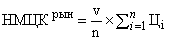 где:, определяемая методом сопоставимых рыночных цен (анализа рынка); - количество (объем) закупаемого товара (работы, услуги); - количество значений, используемых в расчете; - номер источника ценовой информации; - цена единицы товара, работы, услуги, представленная в источнике с номером , скорректированная с учетом коэффициентов (индексов), применяемых для пересчета цен товаров, работ, услуг с учетом различий в характеристиках товаров, коммерческих и (или) финансовых условий поставок товаров, выполнения работ, оказания услуг. В данном случае корректировка не проводится.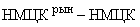 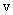 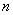 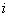 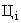 Расчет начальной (максимальной) цены контрактаЦена за единицу услуги - 1к/дня для застрах.- (2500+2450+2100+2200)/4=2312,5 руб.Цена за единицу услуги - 1 к/дня для сопров.- (1670+1850+1450+1331)/4=1575,25 руб.(застр)НМЦК= 21* 196/4 * (2500+2450+2100+2200) = 9518250 руб.(сопр)НМЦК=21*4/4*(1670+1850+1450+1331) = 132321 руб.НМЦК=9518250+132321=9650571 руб.6. Источник финансирования: средства обязательного социального страхования от несчастных случаев на производстве и профессиональных заболеваний Фонда социального страхования Российской Федерации, в пределах лимитов бюджетных ассигнований.7. Форма, сроки и порядок оплаты услуг. Оплата услуг осуществляется в размере 10% стоимости путевок, предоставленных на отчетный период (месяц),  но не ранее чем за 30 дней до начала месяца заезда после получения Заказчиком  надлежаще оформленных накладной и счета на оплату.Окончательный расчет производится в течение 10-ти банковских дней (за ноябрь 2018 года в течение 2 банковских дней) после предоставления Исполнителем надлежаще оформленного реестра застрахованных лиц, пострадавших вследствие несчастных случаев на производстве и профессиональных заболеваний, осуществивших санаторно-курортное лечение и подписания сторонами акта сдачи-приемки оказанных услуг по госконтракту.Цена 1 к/д для застрахованного(руб.)Цена 1 к/д для сопровождающего(руб.)Коммерческое предложение от 14.02.2018 № 6125001670Коммерческое предложение от 09.02.2018 №18524501850Коммерческое предложение от 09.02.2018 № 3221001450Реестровый номер контракта №17451016905160000122000*1,1=2200(Применен п.3.16.1.Методических рекомендаций по применению методов определения начальной (максимальной) цены контракта, цены контракта, заключаемого с единственным поставщиком (подрядчиком, исполнителем)1210*1,1=1331